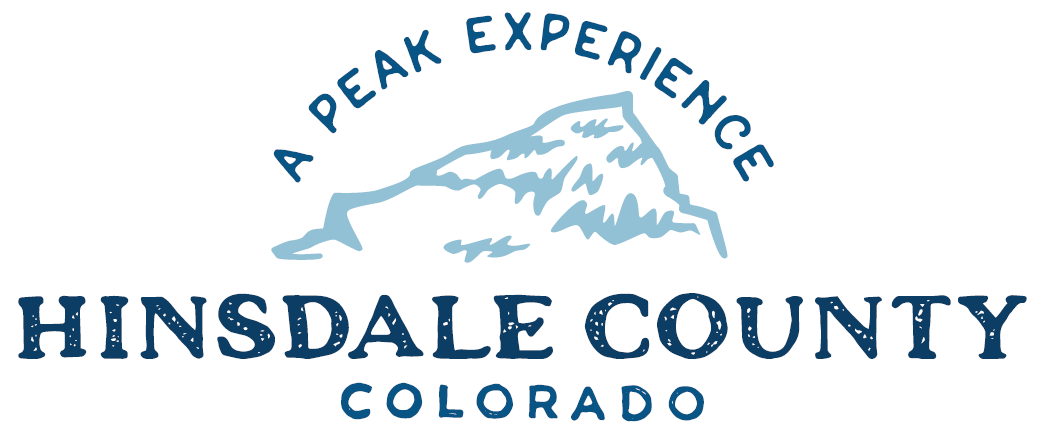 BOARD OF COUNTY COMMISSIONERS WORKSHOP & MEETINGCoursey Annex, 311 N. Henson St., Lake CityWednesday, November 4, 2020You are invited to a Zoom meeting. When: Nov 4, 2020 08:00 AM Mountain Time  Register in advance for this meeting:https://us02web.zoom.us/meeting/register/tZUvcO6hpzovGtVc9VpHZxDbEWHwae7UpMID After registering, you will receive a confirmation email containing information about joining the meeting.If you are unable to register by email, join the meeting via phone by calling: 1 346 248 7799    Meeting ID: 812 7799 1501
    Passcode: 2283148:15 AM         OPEN DISCUSSION8:30 AM         WORKSHOPDiscuss Lake San Cristobal Project – Commissioner Kristie BorchersDiscuss GIS Project Update – Assessor Luke de la ParraDiscuss Assessor Audit Report – Assessor Luke de la ParraDiscuss South and East Communication Connectivity – Commissioner Kristie BorchersDiscuss Wildfire Preparedness – Commissioner Kristie BorchersDiscuss Debs Schoolhouse – Commissioner Kristie BorchersDiscuss Building Code AdoptionDiscuss Pilot Program Correspondence ReceivedDiscuss RAD 2 Zoning Amendment – Hill 71 Comnet Communications TowerDiscuss Veterans’ Day ProclamationDiscuss Resolution Lifting Fire Restrictions in Unincorporated Hinsdale CountyDiscuss County Participation in Tourism and Recreation Management CommitteeCLOSE COMMISSIONER WORKSHOP10 AM       OPEN COMMISSIONER’S REGULAR MEETING		Pledge of Allegiance Modifications to the AgendaApproval of the AgendaApproval of the MinutesCITIZEN COMMENTS FROM THE FLOOR               REGULAR AGENDAConsider Veterans’ Day ProclamationConsider Resolution Lifting Fire Restrictions in Unincorporated Hinsdale CountyConsider County Participation in Tourism and Recreation Management CommitteeANY UNSCHEDULED BUSINESS	PRESENTATION OF BILLS TO BE PAID	REPORTS:CommissionersAdministrationBuilding OfficialRoad and BridgePublic Health  EMS DirectorEmergency ManagerSheriff ADJOURNTimes stated are approximate and the agenda may be modified as necessary at the discretion of the Board.  The next Commissioner’s meeting is a joint County/Town workshop and regular meeting scheduled for Wednesday, November 18, 2020 unless otherwise noted at the Coursey Annex, 311 N. Henson Street, Lake City, CO and by Zoom.  Commissioner's workshop will begin at 8:30 AM and the regular meeting at 10:00 AM.Two or more Hinsdale County Commissioners may virtually attend the Town of Lake City Board of Trustees Zoom Meeting on Wednesday, November 4, at 6 p.m.